Prot. 0006248/VII.6 						              Castellana Grotte, 31/10/2019Al Personale A.T.A.Al Direttore dei Servizi Gen. Li e Amm.viAll’Albo Scolastico 											          LORO SEDIOggetto: Adozione del Piano delle Attività del personale ATA – Anno scolastico 2019/2020.IL DIRIGENTE SCOLASTICOVisto 		l’art. 53 del CCNL – Scuola del 29 novembre 2007;Visto		il CCNL 19/04/2018 relativo al Personale del Comparto Istruzione e Ricerca - triennio 2016-2018;Vista 	la proposta di Piano delle Attività del personale ATA per l’a.s. 2019/2020, presentata dal Direttore S.G.A. in data 14/10/2019, giusto prot. n. 0005868/VII.6;Visto		l’art. 21 della Legge 59/97;Visto		l’art. 14 del DPR  275/99;Visto 		l’art. 25 del D.L.vo 165/2001;Visto		l’art. 5, c. 2, del D.L.vo 165/2001 come novellato dal D.L. 95/2012 convertito nella legge 135/2012 e dal D.Lgs. n. 75/2017;Vista	la Legge n. 107/2015;Visto		il Regolamento (UE) 2016/679 (Regolamento generale sulla protezione dei dati);	Visto 		il Piano Triennale dell’Offerta Formativa (PTOF) aa. ss. 2016-2019, elaborato dal Collegio Docenti con delibera n. 43 del 20/01/2016 ed approvato dal Consiglio d’Istituto con delibera n. 30 del 25/01/2016, aggiornato, per l’a.s. 2019/20, dal Collegio Docenti con delibera n. 31 del 17/10/2019 e dal Consiglio di Istituto con delibera n.11 del 21/10/2019;Espletate	le procedure di cui all’art. 5 del CCNL 19/04/2018 in data 22/10/2019, mediante invio a mezzo mail dell’informazione alle RSU, giusta nota prot. n. 0006062/II.10 del 22/10/2019, e non essendo stato richiesto il confronto in merito da parte delle RSU, ai sensi dell’art. 6 del succitato CCNL; ADOTTAil Piano delle Attività del personale ATA per l’anno scolastico 2019/2020 così come proposto dal Direttore S.G.A., con specifico documento di cui al prot. n. 0005868/VII.6 del 14/10/2019, che si allega al presente provvedimento per esserne parte integrante e sostanziale.Tutto il personale ATA è invitato a prenderne visione e ad attenersi alle disposizioni in esso contenute. Per effetto e conseguenza della presente adozione il Direttore S.G.A. dovrà assicurare la puntuale attuazione del Piano in parola ed è autorizzato ad emettere i provvedimenti di sua diretta competenza.Avverso il presente provvedimento è ammesso reclamo entro 15 giorni dalla data di pubblicazione all’albo della scuola. Decorso tale termine il provvedimento diverrà definitivo e potrà essere impugnato con ricorso al TAR o Straordinario al Capo dello Stato, rispettivamente entro 60 o 120. 							 IL DIRIGENTE SCOLASTICO					       	                 Dott. Gerardo MAGROAllegati:Piano delle Attività del Personale ATA a.s. 2019/2020;Tabelle orario di servizio del personale ATA a.s. 2019/20.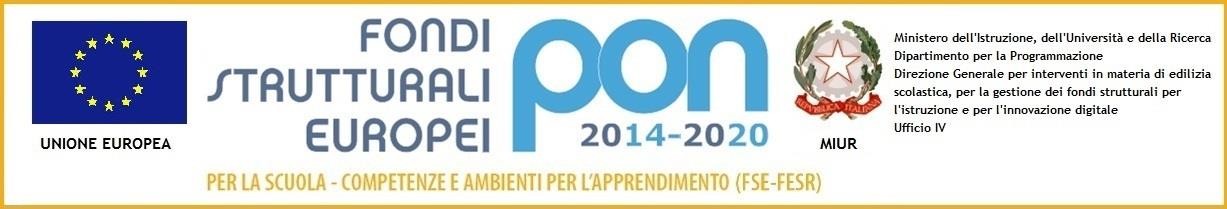 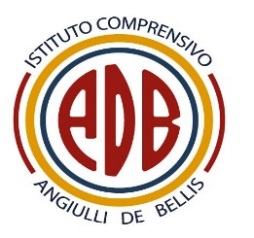 